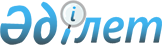 "2019-2021 жылдарға арналған Солтүстік Қазақстан облысының облыстық бюджетін бекіту туралы" Солтүстік Қазақстан облыстық мәслихатының 2018 жылғы 13 желтоқсандағы № 27/1 шешіміне өзгерістер мен толықтырулар енгізу туралыСолтүстік Қазақстан облыстық мәслихатының 2019 жылғы 14 ақпандағы № 30/1 шешімі. Солтүстік Қазақстан облысының Әділет департаментінде 2019 жылғы 18 ақпанда № 5226 болып тіркелді
      Қазақстан Республикасының 2008 жылғы 4 желтоқсандағы Бюджет кодексінің 8-бабы 2-тармағына, 106, 108 және 111-баптарына, "Қазақстан Республикасындағы жергілікті мемлекеттік басқару және өзін-өзі басқару туралы" Қазақстан Республикасының 2001 жылғы 23 қаңтардағы Заңының 6-бабы 1-тармағының 1) тармақшасына, 7-бабы 4-тармағына сәйкес Солтүстік Қазақстан облыстық мәслихаты ШЕШІМ ҚАБЫЛДАДЫ:
      1. "2019-2021 жылдарға арналған Солтүстік Қазақстан облысының облыстық бюджетін бекіту туралы" Солтүстік Қазақстан облыстық мәслихатының 2018 жылғы 13 желтоқсандағы № 27/1 шешіміне (2018 жылғы 26 желтоқсан Қазақстан Республикасы нормативтік құқықтық актілерінің электрондық түрдегі эталондық бақылау банкінде жарияланды, Нормативтік құқықтық актілерді мемлекеттік тіркеу тізілімінде № 5088 болып тіркелді) мына өзгерістер мен толықтырулар енгізілсін:
      1-тармақ мынадай редакцияда жазылсын:
       "1. 2019-2021 жылдарға арналған Солтүстік Қазақстан облысының облыстық бюджеті тиісінше осы шешімге 1, 2 және 3-қосымшаларға сәйкес, оның ішінде 2019 жылға мынадай көлемдерде бекітілсін:
      1) кірістер – 178 646 640,3 мың теңге:
      салықтық түсімдер – 16 481 924 мың теңге;
      салықтық емес түсімдер – 455 952 мың теңге;
      негізгі капиталды сатудан түсетін түсімдер – 5 857 мың тенге;
      трансферттер түсімі – 161 702 907,3 мың теңге; 
      2) шығындар – 175 292 737,5 мың теңге; 
      3) таза бюджеттік кредиттеу – 5 062 716 мың теңге:
      бюджеттік кредиттер – 8 521 021 мың теңге;
      бюджеттік кредиттерді өтеу – 3 458 311 мың теңге;
      4) қаржы активтерімен операциялар бойынша сальдо – 2 493 400 мың теңге:
      қаржы активтерін сатып алу – 2 493 500 мың теңге;
      мемлекеттің қаржы активтерін сатудан түсетін түсімдер – 100 мың теңге;
      5) бюджет тапшылығы (профициті) – -4 202 213,2 мың теңге; 
      6) бюджет тапшылығын қаржыландыру (профицитін пайдалану) – 4 202 213,2 мың теңге:
      қарыздар түсімі – 6 711 007 мың теңге;
      қарыздарды өтеу – 2 830 867 мың теңге;
      бюджет қаражатының пайдаланылатын қалдықтары – 322 073,2 мың теңге.";
      мынадай мазмұндағы 11-1, 11-2 тармақтармен толықтырылсын:
       "11-1. 2019 жылға арналған облыстық бюджетте аудандар мен Петропавл қаласының бюджеттеріне 4 423 731 мың теңге сомасында нысаналы трансферттер көзделсін.
      Көрсетілген трансферттерді бөлу Солтүстік Қазақстан облысы әкімдігінің қаулысымен айқындалады.
      11-2. 5-қосымшаға сәйкес облыстық бюджеттен және республикалық бюджеттен берілген 2018 жылы пайдаланылмаған (түгел пайдаланылмаған) нысаналы трансферттерді қайтару есебінен, оның ішінде Қазақстан Республикасының Ұлттық қорынан берілген нысаналы трансферттер есебінен 2019 жылға арналған облыстық бюджет шығыстары қарастырылсын."; 
      13-тармақ мынадай редакцияда жазылсын:
       "13. 2019 жылға арналған Солтүстік Қазақстан облысы жергілікті атқарушы органының резерві 338 874 мың теңге сомада бекітілсін.";
      көрсетілген шешімдегі 1-қосымша осы шешімнің 1-қосымшасына сәйкес жаңа редакцияда жазылсын;
      осы шешімнің 2-қосымшасына сәйкес 5-қосымшамен толықтырылсын.
      2. "Солтүстік Қазақстан облыстық мәслихат аппараты" коммуналдық мемлекеттік мекемесі Қазақстан Республикасының заңнамасында белгіленген тәртіппен: 
      1) осы шешімді "Қазақстан Республикасы Әділет министрлігінің Солтүстік Қазақстан облысының Әділет департаменті" республикалық мемлекеттік мекемесінде мемлекеттік тіркеуді;
      2) осы шешім мемлекеттік тіркелген күннен бастап күнтізбелік он күн ішінде оның қағаз және электрондық түрдегі қазақ және орыс тіліндегі көшірмесін ресми жариялау және Қазақстан Республикасы нормативтік құқықтық актілерінің эталондық бақылау банкіне қосу үшін Қазақстан Республикасы Әділет министрлігінің "Республикалық құқықтық ақпарат орталығы" шаруашылық жүргізу құқығындағы республикалық мемлекеттік кәсіпорнының филиалы – Солтүстік Қазақстан аймақтық құқықтық ақпарат орталығына жіберуді;
      3) осы шешімді ресми жарияланған соң оны Солтүстік Қазақстан облыстық мәслихаттың интернет-ресурсында орналастыруды қамтамасыз етсін.
      3. Осы шешім 2019 жылғы 1 қаңтардан бастап қолданысқа енгізіледі. 2019 жылға арналған Солтүстiк Қазақстан облыстық бюджеті 2019 жылғы 1 қаңтарда қалыптасқан бюджет қаражатының бос қалдықтары мен республикалық және облыстық бюджеттерден берілген 2018 жылы пайдаланылмаған (түгел пайдаланылмаған) нысаналы трансферттерді қайтару есебінен 2019 жылға арналған облыстық бюджет шығыстары
      Кірістер:
      Шығыстар:
					© 2012. Қазақстан Республикасы Әділет министрлігінің «Қазақстан Республикасының Заңнама және құқықтық ақпарат институты» ШЖҚ РМК
				
      Сессия төрағасы, 
Солтүстік Қазақстан облыстық 
мәслихатының хатшысы 

В. Бубенко
Солтүстік Қазақстан облыстық мәслихаттың 2019 жылғы 14 ақпандағы № 30/1 шешіміне 1-қосымшаСолтүстік Қазақстан облыстық мәслихаттың 2018 жылғы 13 желтоқсандағы № 27/1 шешіміне 1-қосымша
Санаты 
Санаты 
Санаты 
Атауы
Сомасы, мың теңге
Сыныбы
Сыныбы
Атауы
Сомасы, мың теңге
Кіші сыныбы
Атауы
Сомасы, мың теңге
1
2
3
4
5
1) Кірістер
178 646 640,3
1
Салықтық түсімдер
16 481 924
01
Табыс салығы
13 988 977
2
Жеке табыс салығы
13 988 977
03
Әлеуметтiк салық
649 427
1
Әлеуметтік салық
649 427
05
Тауарларға, жұмыстарға және қызметтерге салынатын iшкi салықтар
1 843 520
3
Табиғи және басқа ресурстарды пайдаланғаны үшiн түсетiн түсiмдер
1 843 520
2
Салықтық емес түсiмдер
455 952
01
Мемлекеттік меншіктен түсетін кірістер
179 739
1
Мемлекеттік кәсіпорындардың таза кірісі бөлігінің түсімдері
42 857
5
Мемлекет меншігіндегі мүлікті жалға беруден түсетін кірістер
105 269
7
Мемлекеттік бюджеттен берілген кредиттер бойынша сыйақылар
31 613
02
Мемлекеттік бюджеттен қаржыландырылатын мемлекеттік мекемелердің тауарларды (жұмыстарды, қызметтерді) өткізуінен түсетін түсімдер
21 019
1
Мемлекеттік бюджеттен қаржыландырылатын мемлекеттік мекемелердің тауарларды (жұмыстарды, қызметтерді) өткізуінен түсетін түсімдер
21 019
04
Мемлекеттік бюджеттен қаржыландырылатын, сондай-ақ Қазақстан Республикасы Ұлттық Банкінің бюджетінен (шығыстар сметасынан) қамтылатын және қаржыландырылатын мемлекеттік мекемелер салатын айыппұлдар, өсімпұлдар, санкциялар, өндіріп алулар
15
1
Мұнай секторы ұйымдарынан және Жәбірленушілерге өтемақы қорына түсетін түсімдерді қоспағанда, мемлекеттік бюджеттен қаржыландырылатын, сондай-ақ Қазақстан Республикасы Ұлттық Банкінің бюджетінен (шығыстар сметасынан) қамтылатын және қаржыландырылатын мемлекеттік мекемелер салатын айыппұлдар, өсімпұлдар, санкциялар, өндіріп алулар
15
06
Басқа да салықтық емес түсiмдер
255 179
1
Басқа да салықтық емес түсiмдер
255 179
3
Негізгі капиталды сатудан түсетін түсімдер
5 857
01
Мемлекеттік мекемелерге бекітілген мемлекеттік мүлікті сату
5 857
1
Мемлекеттік мекемелерге бекітілген мемлекеттік мүлікті сату
5 857
4
Трансферттердің түсімдері
161 702 907,3
01
Төмен тұрған мемлекеттiк басқару органдарынан трансферттер 
2 720 251,3
2
Аудандық (облыстық маңызы бар қалалардың) бюджеттерден трансферттер
2 720 251,3
02
Мемлекеттiк басқарудың жоғары тұрған органдарынан түсетiн трансферттер
158 982 656
1
Республикалық бюджеттен түсетiн трансферттер 
158 982 656
Функционалдық топ 
Функционалдық топ 
Функционалдық топ 
Атауы
Сомасы, мың теңге
Бюджеттік бағдарламалардың әкімшісі
Бюджеттік бағдарламалардың әкімшісі
Бюджеттік бағдарламалардың әкімшісі
Сомасы, мың теңге
Бағдарлама
Бағдарлама
Сомасы, мың теңге
1
2
3
4
5
2) Шығындар
175 292 737,5
01
Жалпы сипаттағы мемлекеттiк қызметтер 
1 848 897
110
Облыс мәслихатының аппараты
51 327
001
Облыс мәслихатының қызметін қамтамасыз ету жөніндегі қызметтер
51 327
120
Облыс әкімінің аппараты
823 248
001
Облыс әкімінің қызметін қамтамасыз ету жөніндегі қызметтер
738 487
007
Ведомстволық бағыныстағы мемлекеттік мекемелер мен ұйымдардың күрделі шығыстары
29 500
009
Аудандық маңызы бар қалалардың, ауылдардың, кенттердің, ауылдық округтердің әкімдерін сайлауды қамтамасыз ету және өткізу
10 000
013
Облыс Қазақстан халқы Ассамблеясының қызметін қамтамасыз ету
45 261
257
Облыстың қаржы басқармасы
609 420
001
Жергілікті бюджетті атқару және коммуналдық меншікті басқару саласындағы мемлекеттік саясатты іске асыру жөніндегі қызметтер
585 018
009
Жекешелендіру, коммуналдық меншікті басқару, жекешелендіруден кейінгі қызмет және осыған байланысты дауларды реттеу 
5 702
013
Мемлекеттік органның күрделі шығыстары
18 700
269
Облыстың дін істері басқармасы
49 090
001
Жергілікті деңгейде дін істер саласындағы мемлекеттік саясатты іске асыру жөніндегі қызметтер
29 875
005
Өңірде діни ахуалды зерделеу және талдау
19 215
282
Облыстың тексеру комиссиясы
171 688
001
Облыстың тексеру комиссиясының қызметін қамтамасыз ету жөніндегі қызметтер
159 388
003
Мемлекеттік органның күрделі шығыстары
12 300
289
Облыстың кәсіпкерлік және туризм басқармасы
53 128
001
Жергілікті деңгейде кәсіпкерлік пен туризмді дамыту саласындағы мемлекеттік саясатты іске асыру жөніндегі қызметтер
53 128
727
Облыстың экономика басқармасы
90 996
001
Экономикалық саясатты қалыптастыру мен дамыту саласындағы мемлекеттік саясатты іске асыру жөніндегі қызметтер
88 987
061
Бюджеттік инвестициялар және мемлекеттік-жекешелік әріптестік, оның ішінде концессия мәселелері жөніндегі құжаттаманы сараптау және бағалау
2 009
02
Қорғаныс
238 658
287
Облыстық бюджеттен қаржыландырылатын табиғи және техногендік сипаттағы төтенше жағдайлар, азаматтық қорғаныс саласындағы уәкілетті органдардың аумақтық органы
100 000
002
Аумақтық органның және ведомстволық бағынысты мемлекеттік мекемелерінің күрделі шығыстары
100 000
736
Облыстың жұмылдыру даярлығы және азаматтық қорғау басқармасы
138 658
001
Жергілікті деңгейде жұмылдыру даярлығы және азаматтық қорғау саласындағы мемлекеттік саясатты іске асыру жөніндегі қызметтер
35 467
003
Жалпыға бірдей әскери міндетті атқару шеңберіндегі іс-шаралар
23 583
005
Облыстық ауқымдағы жұмылдыру дайындығы және жұмылдыру
45 819
007
Аумақтық қорғанысты дайындау және облыстық ауқымдағы аумақтық қорғанысы
9 589
014
Облыстық ауқымдағы төтенше жағдайлардың алдын алу және жою
20 700
032
Ведомстволық бағыныстағы мемлекеттік мекемелер мен ұйымдардың күрделі шығыстары
3 500
03
Қоғамдық тәртіп, қауіпсіздік, құқықтық, сот, қылмыстық-атқару қызметі
5 652 140
252
Облыстық бюджеттен қаржыландырылатын атқарушы ішкі істер органы
5 652 140
001
Облыс аумағында қоғамдық тәртіптті және қауіпсіздікті сақтауды қамтамасыз ету саласындағы мемлекеттік саясатты іске асыру жөніндегі қызметтер 
5 490 841
003
Қоғамдық тәртіпті қорғауға қатысатын азаматтарды көтермелеу 
6 195
006
Мемлекеттік органның күрделі шығыстары 
155 104
04
Бiлiм беру
23 301 019
120
Облыс әкімінің аппараты
2 500
019
Сайлау процесіне қатысушыларды оқыту
2 500
253
Облыстың денсаулық сақтау басқармасы
174 956
043
Техникалық және кәсіптік, орта білімнен кейінгі білім беру ұйымдарында мамандар даярлау
118 052
044
Техникалық және кәсіптік, орта білімнен кейінгі білім беру бағдарламалары бойынша оқитындарға әлеуметтік қолдау көрсету
48 804
057
Жоғары, жоғары оқу орнынан кейінгі білімі бар мамандар даярлау және білім алушыларға әлеуметтік қолдау көрсету
8 100
261
Облыстың білім басқармасы
18 629 925
001
Жергілікті деңгейде білім беру саласындағы мемлекеттік саясатты іске асыру жөніндегі қызметтер
115 922
003
Арнайы білім беретін оқу бағдарламалары бойынша жалпы білім беру
1 597 470
004
Облыстық мемлекеттік білім беру мекемелерінде білім беру жүйесін ақпараттандыру
19 566
005
Облыстық мемлекеттік білім беру мекемелер үшін оқулықтар мен оқу-әдiстемелiк кешендерді сатып алу және жеткізу
90 848
006
Мамандандырылған білім беру ұйымдарында дарынды балаларға жалпы білім беру
861 678
007
Облыстық ауқымда мектеп олимпиадаларын, мектептен тыс іс-шараларды және конкурстар өткізу
37 775
011
Балалар мен жасөспірімдердің психикалық денсаулығын зерттеу және халыққа психологиялық-медициналық-педагогикалық консультациялық көмек көрсету
40 724
019
Облыстық мемлекеттік білім беру мекемелеріне жұмыстағы жоғары көрсеткіштері үшін гранттар беру
22 700
024
Техникалық және кәсіптік білім беру ұйымдарында мамандар даярлау
4 205 665
029
Әдістемелік жұмыс
35 260
052
Нәтижелі жұмыспен қамтуды және жаппай кәсіпкерлікті дамыту бағдарламасы шеңберінде кадрлардың біліктілігін арттыру, даярлау және қайта даярлау
647 015
053
Аудандардың (облыстық маңызы бар қалалардың) бюджеттеріне орта білім беру ұйымдарын жан басына шаққандағы қаржыландыруды сынақтан өткізуге берілетін ағымдағы нысаналы трансферттер
31 724
055
Балаларға қосымша білім беру
257 143
056
Аудандық (облыстық маңызы бар қалалардың) бюджеттеріне тілдік курстар өтілінен өткен мұғалімдерге үстемақы төлеу үшін және оқу кезеңінде негізгі қызметкерді алмастырғаны үшін мұғалімдерге үстемақы төлеу үшін берілетін ағымдағы нысаналы трансферттер
283 718
057
Жоғары, жоғары оқу орнынан кейінгі білімі бар мамандар даярлау және білім алушыларға әлеуметтік қолдау көрсету
47 076
067
Ведомстволық бағыныстағы мемлекеттік мекемелер мен ұйымдардың күрделі шығыстары
470 004
071
Аудандық (облыстық маңызы бар қалалардың) бюджеттеріне жаңартылған білім беру мазмұны бойынша бастауыш, негізгі және жалпы орта білімнің оқу бағдарламаларын іске асыратын білім беру ұйымдарының мұғалімдеріне қосымша ақы төлеуге берілетін ағымдағы нысаналы трансферттер
3 019 019
072
Аудандық (облыстық маңызы бар қалалардың) бюджеттеріне ұлттық біліктілік тестінен өткен және бастауыш, негізгі және жалпы орта білімнің білім беру бағдарламаларын іске асыратын мұғалімдерге педагогикалық шеберлік біліктілігі үшін қосымша ақы төлеуге берілетін ағымдағы нысаналы трансферттер
1 144 356
073
Мектепке дейінгі білім беру нысандарын күрделі жөндеуге аудандардың (облыстық маңызы бар қалалардың) бюджеттеріне берілетін ағымдағы нысаналы трансферттер
208 505
074
Аудандық (облыстық маңызы бар қалалардың) бюджеттеріне мектептердің педагог-психологтарының лауазымдық айлықақыларының мөлшерлерін ұлғайтуға және педагогикалық шеберлік біліктілігі үшін қосымша ақы төлеуге берілетін ағымдағы нысаналы трансферттер
79 909
075
Аудандық (облыстық маңызы бар қалалардың) бюджеттеріне мектеп білім беру нысандарын күрделі жөндеуге берілетін ағымдағы нысаналы трансферттер
4 360 995
113
Жергілікті бюджеттерден берілетін ағымдағы нысаналы трансферттер 
1 052 853
285
Облыстың дене шынықтыру және спорт басқармасы 
1 389 591
006
Балалар мен жасөспірімдерге спорт бойынша қосымша білім беру
1 010 080
007
Мамандандырылған бiлiм беру ұйымдарында спорттағы дарынды балаларға жалпы бiлiм беру
379 511
288
Облыстың құрылыс, сәулет және қала құрылысы басқармасы
3 104 047
011
Мектепке дейiнгi тәрбие және оқыту объектілерін салу және реконструкциялау
283 929
012
Бастауыш, негізгі орта және жалпы орта білім беру объектілерін салу және реконструкциялау
2 818 118
069
Қосымша білім беру объектілерін салу және реконструкциялау
2 000
05
Денсаулық сақтау
5 386 175
253
Облыстың денсаулық сақтау басқармасы
5 249 814
001
Жергілікті деңгейде денсаулық сақтау саласындағы мемлекеттік саясатты іске асыру жөніндегі қызметтер
107 116
006
Ана мен баланы қорғау жөніндегі көрсетілетін қызметтер
178 021
007
Салауатты өмір салтын насихаттау
102 557
008
Қазақстан Республикасында ЖИТС-тің алдын алу және оған қарсы күрес жөніндегі іс-шараларды іске асыру
88 865
016
Азаматтарды елді мекеннен тыс жерлерде емделу үшін тегін және жеңілдетілген жол жүрумен қамтамасыз ету
1 172
018
Денсаулық сақтау саласындағы ақпараттық талдамалық қызметтер
45 756
023
Ауылдық жерлерге жұмыс істеуге жіберілген медициналық және фармацевтикалық қызметкерлерді әлеуметтік қолдау
24 240
027
Халыққа иммундық профилактика жүргізу үшін вакциналарды және басқа медициналық иммундық биологиялық препараттарды орталықтандырылған сатып алу және сақтау
686 787
029
Облыстық арнайы медициналық жабдықтау базалары
59 532
033
Медициналық денсаулық сақтау ұйымдарының күрделі шығыстары
3 796 064
041
Облыстардың жергілікті өкілдік органдарының шешімі бойынша тегін медициналық көмектің кепілдендірілген көлемін қосымша қамтамасыз ету
159 221
042
Медициналық ұйымның сот шешімі негізінде жүзеге асырылатын жыныстық құмарлықты төмендетуге арналған іс-шараларды жүргізу
483
288
Облыстың құрылыс, сәулет және қала құрылысы басқармасы
136 361
038
Деңсаулық сақтау объектілерін салу және реконструкциялау
136 361
06
Әлеуметтiк көмек және әлеуметтiк қамсыздандыру
5 905 918,8
256
Облыстың жұмыспен қамтуды үйлестіру және әлеуметтік бағдарламалар басқармасы
5 178 724
001
Жергілікті деңгейде жұмыспен қамтуды қамтамасыз ету және халық үшін әлеуметтік бағдарламаларды іске асыру саласында мемлекеттік саясатты іске асыру жөніндегі қызметтер
122 033
002
Жалпы үлгідегі медициналық-әлеуметтік мекемелерде (ұйымдарда), арнаулы әлеуметтік қызметтер көрсету орталықтарында, әлеуметтік қызмет көрсету орталықтарында қарттар мен мүгедектерге арнаулы әлеуметтік қызметтер көрсету
528 779
003
Мүгедектерге әлеуметтік қолдау
248 000
012
Тірек-қозғалу аппаратының қызметі бұзылған балаларға арналған мемлекеттік медициналық-әлеуметтік мекемелерде (ұйымдарда), арнаулы әлеуметтік қызметтер көрсету орталықтарында, әлеуметтік қызмет көрсету орталықтарында мүгедек балалар үшін арнаулы әлеуметтік қызметтер көрсету
58 089
013
Психоневрологиялық медициналық-әлеуметтік мекемелерде (ұйымдарда), арнаулы әлеуметтік қызметтер көрсету орталықтарында, әлеуметтік қызмет көрсету орталықтарында психоневрологиялық аурулармен ауыратын мүгедектер үшін арнаулы әлеуметтік қызметтер көрсету
1 562 963,6
014
Оңалту орталықтарында қарттарға, мүгедектерге, оның ішінде мүгедек балаларға арнаулы әлеуметтік қызметтер көрсету 
50 989
015
Балалар психоневрологиялық медициналық-әлеуметтік мекемелерінде (ұйымдарда), арнаулы әлеуметтік қызметтер көрсету орталықтарында, әлеуметтік қызмет көрсету орталықтарында психоневрологиялық патологиялары бар мүгедек балалар үшін арнаулы әлеуметтік қызметтер көрсету
228 213
018
Үкіметтік емес ұйымдарда мемлекеттік әлеуметтік тапсырысты орналастыру
39 072
037
Аудандық (облыстық маңызы бар қалалардың) бюджеттеріне нәтижелі жұмыспен қамтуды және жаппай кәсіпкерлікті дамыту бағдарламасы шеңберінде, еңбек нарығын дамытуға бағытталған, іс-шараларын іске асыруға берілетін ағымдағы нысаналы трансферттер
1 721 224
044
Жергілікті деңгейде көші-қон іс-шараларын іске асыру
3 530,4
045
Аудандық (облыстық маңызы бар қалалардың) бюджеттеріне Қазақстан Республикасында мүгедектердің құқықтарын қамтамасыз етуге және өмір сүру сапасын жақсартуға берілетін ағымдағы нысаналы трансферттер
316 073
046
Қазақстан Республикасында мүгедектердің құқықтарын қамтамасыз етуге және өмір сүру сапасын жақсарту
3 888
049
Аудандық (облыстық маңызы бар қалалардың) бюджеттеріне мемлекеттік атаулы әлеуметтік көмек төлеуге берілетін ағымдағы нысаналы трансферттер
142 253
056
Аудандық (облыстық маңызы бар қалалардың) бюджеттеріне Халықты жұмыспен қамту орталықтарына әлеуметтік жұмыс жөніндегі консультанттар мен ассистенттерді енгізуге берілетін ағымдағы нысаналы трансферттер
118 507
067
Ведомстволық бағыныстағы мемлекеттік мекемелер мен ұйымдардың күрделі шығыстары
35 110
261
Облыстың білім басқармасы
633 062
015
Жетiм балаларды, ата-анасының қамқорлығынсыз қалған балаларды әлеуметтік қамсыздандыру
581 065
037
Әлеуметтік сауықтандыру
51 997
263
Облыстың ішкі саясат басқармасы
28 114
077
Қазақстан Республикасында мүгедектердің құқықтарын қамтамасыз етуге және өмір сүру сапасын жақсарту
28 114
268
Облыстың жолаушылар көлігі және автомобиль жолдары басқармасы
11 354
045
Аудандық (облыстық маңызы бар қалалардың) бюджеттеріне Қазақстан Республикасында мүгедектердің құқықтарын қамтамасыз етуге және өмір сүру сапасын жақсартуға берілетін ағымдағы нысаналы трансферттер
11 354
288
Облыстың құрылыс, сәулет және қала құрылысы басқармасы
1 343,8
039
Әлеуметтік қамтамасыз ету объектілерін салу және реконструкциялау
1 343,8
298
Облыстың мемлекеттік еңбек инспекциясы басқармасы 
53 321
001
Жергілікті деңгейде еңбек қатынастарын реттеу саласында мемлекеттік саясатты іске асыру бойынша қызметтер
53 321
07
Тұрғын үй-коммуналдық шаруашылық
13 689 501
279
Облыстың энергетика және тұрғын үй-коммуналдық шаруашылық басқармасы
7 795 966
001
Жергілікті деңгейде энергетика және тұрғын үй-коммуналдық шаруашылық саласындағы мемлекеттік саясатты іске асыру жөніндегі қызметтер
63 759
005
Мемлекеттік органның күрделі шығыстары
276
010
Аудандық (облыстық маңызы бар қалалардың) бюджеттеріне сумен жабдықтау және су бұру жүйелерін дамытуға берілетін нысаналы даму трансферттері
323 867
030
Аудандық (облыстық маңызы бар қалалардың) бюджеттеріне елді мекендерді сумен жабдықтау және су бұру жүйелерін дамытуға берілетін нысаналы даму трансферттері 
2 465 761
032
Ауыз сумен жабдықтаудың баламасыз көздерi болып табылатын сумен жабдықтаудың аса маңызды топтық және жергілікті жүйелерiнен ауыз су беру жөніндегі қызметтердің құнын субсидиялау 
3 503 523
113
Жергілікті бюджеттерден берілетін ағымдағы нысаналы трансферттер 
1 357 653
114
Жергілікті бюджеттерден берілетін нысаналы даму трансферттері 
81 127
288
Облыстың құрылыс, сәулет және қала құрылысы басқармасы
5 893 535
014
Аудандық (облыстық маңызы бар қалалардың) бюджеттеріне коммуналдық тұрғын үй қорының тұрғын үйін салуға және (немесе) реконструкциялауға берілетін нысаналы даму трансферттері
2 256 930
034
Аудандық (облыстық маңызы бар қалалардың) бюджеттеріне инженерлік-коммуникациялық инфрақұрылымды дамытуға және (немесе) жайластыруға берілетін нысаналы даму трансферттері
3 636 605
08
Мәдениет, спорт, туризм және ақпараттық кеңістiк
7 771 401
263
Облыстың ішкі саясат басқармасы
609 192
001
Жергілікті деңгейде мемлекеттік ішкі саясатты іске асыру жөніндегі қызметтер
91 778
007
Мемлекеттік ақпараттық саясат жүргізу жөніндегі қызметтер
517 414
264
Облыстың тілдерді дамыту басқармасы
88 378
001
Жергілікті деңгейде тілдерді дамыту саласындағы мемлекеттік саясатты іске асыру жөніндегі қызметтер
35 861
002
Мемлекеттiк тiлдi және Қазақстан халқының басқа да тiлдерін дамыту
52 517
273
Облыстың мәдениет, архивтер және құжаттама басқармасы
1 660 303
001
Жергiлiктi деңгейде мәдениет және архив ісін басқару саласындағы мемлекеттік саясатты іске асыру жөніндегі қызметтер
58 140
005
Мәдени-демалыс жұмысын қолдау
124 643
007
Тарихи-мәдени мұраны сақтауды және оған қолжетімділікті қамтамасыз ету
237 230
008
Театр және музыка өнерін қолдау
720 027
009
Облыстық кітапханалардың жұмыс істеуін қамтамасыз ету
163 798
010
Архив қорының сақталуын қамтамасыз ету
287 311
032
Ведомстволық бағыныстағы мемлекеттік мекемелер мен ұйымдардың күрделі шығыстары
4 154
113
Жергілікті бюджеттерден берілетін ағымдағы нысаналы трансферттер 
65 000
283
Облыстың жастар саясаты мәселелерi жөніндегі басқармасы
89 792
001
Жергілікті деңгейде жастар саясатын іске асыру жөніндегі қызметтер
21 340
005
Жастар саясаты саласында іс-шараларды іске асыру
68 452
285
Облыстың дене шынықтыру және спорт басқармасы 
1 820 142
001
Жергілікті деңгейде дене шынықтыру және спорт саласында мемлекеттік саясатты іске асыру жөніндегі қызметтер
54 330
002
Облыстық деңгейде спорт жарыстарын өткізу
70 000
003
Әр түрлі спорт түрлері бойынша облыстың құрама командаларының мүшелерін дайындау және республикалық және халықаралық спорт жарыстарына қатысуы 
1 614 006
032
Ведомстволық бағыныстағы мемлекеттік мекемелер мен ұйымдардың күрделі шығыстары
37 170
113
Жергілікті бюджеттерден берілетін ағымдағы нысаналы трансферттер 
44 636
288
Облыстың құрылыс, сәулет және қала құрылысы басқармасы
3 490 819
024
Cпорт объектілерін дамыту
538 893
027
Мәдениет объектілерін дамыту
2 951 926
289
Облыстың кәсіпкерлік және туризм басқармасы
12 775
010
Туристік қызметті реттеу
12 775
09
Отын-энергетика кешенi және жер қойнауын пайдалану
94 376
279
Облыстың энергетика және тұрғын үй-коммуналдық шаруашылық басқармасы
94 376
081
Елді мекендерді шаруашылық-ауыз сумен жабдықтау үшін жерасты суларына іздестіру-барлау жұмыстарын ұйымдастыру және жүргізу
94 376
10
Ауыл, су, орман, балық шаруашылығы, ерекше қорғалатын табиғи аумақтар, қоршаған ортаны және жануарлар дүниесін қорғау, жер қатынастары
43 224 992
251
Облыстың жер қатынастары басқармасы
62 174
001
Облыс аумағында жер қатынастарын реттеу саласындағы мемлекеттік саясатты іске асыру жөніндегі қызметтер 
46 598
010
Мемлекеттік органның күрделі шығыстары
976
113
Жергілікті бюджеттерден берілетін ағымдағы нысалы трансферттер 
14 600
254
Облыстың табиғи ресурстар және табиғат пайдалануды реттеу басқармасы
1 254 681
001
Жергілікті деңгейде қоршаған ортаны қорғау саласындағы мемлекеттік саясатты іске асыру жөніндегі қызметтер
75 407
002
Су қорғау аймақтары мен су объектiлерi белдеулерiн белгiлеу
5 000
005
Ормандарды сақтау, қорғау, молайту және орман өсiру
1 045 151
006
Жануарлар дүниесін қорғау 
107 879
032
Ведомстволық бағыныстағы мемлекеттік мекемелер мен ұйымдардың күрделі шығыстары
21 244
255
Облыстың ауыл шаруашылығы басқармасы
41 699 967
001
Жергілікті деңгейде ауыл шаруашылығы саласындағы мемлекеттік саясатты іске асыру жөніндегі қызметтер
163 288
002
Тұқым шаруашылығын қолдау
1 386 090
003
Мемлекеттік органның күрделі шығыстары
3 650
018
Пестицидтерді (улы химикаттарды) залалсыздандыру
4 452
019
Инновациялық тәжірибені тарату және енгізу жөніндегі қызметтер
20 000
034
Тауарлық балық өсіру өнімділігі мен сапасын арттыруды субсидиялау
21 720
041
Ауыл шаруашылығы тауарын өндірушілерге өсімдіктерді қорғау мақсатында ауыл шаруашылығы дақылдарын өңдеуге арналған гербицидтердің, биоагенттердің (энтомофагтардың) және биопрепараттардың құнын арзандату
6 558 319
045
Тұқымдық және көшет отырғызылатын материалдың сорттық және себу сапаларын анықтау 
130 734
046
Тракторларды, олардың тіркемелерін, өздігінен жүретін ауыл шаруашылығы, мелиоративтік және жол-құрылыс машиналары мен тетіктерін мемлекеттік есепке алуға және тіркеу
2 030
047
Тыңайтқыштар (органикалықтарды қоспағанда) құнын субсидиялау
5 447 456
050
Инвестициялар салынған жағдайда агроөнеркәсіптік кешен субъектісі көтерген шығыстардың бөліктерін өтеу
7 802 491
051
Агроөнеркәсіптік кешен субъектілерінің қарыздарын кепілдендіру мен сақтандыру шеңберінде субсидиялау
129 151
053
Мал шаруашылығы өнімдерінің өнімділігін және сапасын арттыруды, асыл тұқымды мал шаруашылығын дамытуды субсидиялау
8 850 785
054
Агроөнеркәсіптік кешен саласындағы дайындаушы ұйымдарға есептелген қосылған құн салығы шегінде бюджетке төленген қосылған құн салығының сомасын субсидиялау 
131 735
055
Агроөнеркәсіптік кешен субъектілерін қаржылық сауықтыру жөніндегі бағыт шеңберінде кредиттік және лизингтік міндеттемелер бойынша пайыздық мөлшерлемені субсидиялау
3 132 246
056
Ауыл шаруашылығы малын, техниканы және технологиялық жабдықты сатып алуға кредит беру, сондай-ақ лизинг кезінде сыйақы мөлшерлемесін субсидиялау
6 266 065
057
Мал шаруашылығы саласында терең қайта өңдеуден өткізілетін өнімдерді өндіру үшін ауыл шаруашылығы өнімін сатып алуға жұмсайтын өңдеуші кәсіпорындардың шығындарын субсидиялау
838 500
058
Өсімдік шаруашылығы саласында терең қайта өңдеуден өткізілетін өнімдерді өндіру үшін ауыл шаруашылығы өнімін сатып алуға жұмсайтын өңдеуші кәсіпорындардың шығындарын субсидиялау
310 162
059
Ауыл шаруашылығы кооперативтерінің тексеру одақтарының ауыл шаруашылығы кооперативтерінің ішкі аудитін жүргізуге арналған шығындарын субсидиялау
200 889
060
Нәтижелі жұмыспен қамту және жаппай кәсіпкерлікті дамыту бағадарламасы шеңберінде микрокредиттерді ішінара кепілдендіру
228 515
061
Нәтижелі жұмыспен қамту және жаппай кәсіпкерлікті дамыту бағадарламасы шеңберінде микроқаржы ұйымдарының операциялық шығындарын субсидиялау
71 689
719
Облыстың ветеринария басқармасы
160 460
001
Жергілікті деңгейде ветеринария саласындағы мемлекеттік саясатты іске асыру жөніндегі қызметтер
69 564
028
Уақытша сақтау пунктына ветеринариялық препараттарды тасымалдау бойынша қызметтер 
2 186
030
Жануарлардың энзоотиялық ауруларының профилактикасы мен диагностикасына арналған ветеринариялық препараттарды, олардың профилактикасы мен диагностикасы жөніндегі қызметтерді орталықтандырып сатып алу, оларды сақтауды және аудандардың (облыстық маңызы бар қалалардың) жергілікті атқарушы органдарына тасымалдауды (жеткізуді) ұйымдастыру
30 073
113
Жергілікті бюджеттерден берілетін ағымдағы нысаналы трансферттер 
58 637
729
Облыстың жер инспекциясы басқармасы
47 710
001
Жергілікті деңгейде жердiң пайдаланылуы мен қорғалуын бақылау саласындағы мемлекеттік саясатты іске асыру жөніндегі қызметтер
47 710
11
Өнеркәсіп, сәулет, қала құрылысы және құрылыс қызметі
287 842
288
Облыстың құрылыс, сәулет және қала құрылысы басқармасы
252 478
001
Жергілікті деңгейде құрлыс, сәулет және қала құрылысы саласындағы мемлекеттік саясатты іске асыру жөніндегі қызметтер
72 078
003
Мемлекеттік органның күрделі шығыстары
400
004
Қала құрылысын дамытудың кешенді схемаларын және елді мекендердің бас жоспарларын әзірлеу
40 000
114
Жергілікті бюджеттерден берілетін нысаналы даму трансферттері
140 000
728
Облыстың мемлекеттік сәулет-құрылыс бақылау және лицензиялау басқармасы
35 364
001
Жергілікті деңгейде сәулет-құрылыс бақылау және лицензиялау саласындағы мемлекеттік саясатты іске асыру жөніндегі қызметтер
35 364
12
Көлiк және коммуникация
19 855 936
268
Облыстың жолаушылар көлігі және автомобиль жолдары басқармасы
19 855 936
001
Жергілікті деңгейде көлік және коммуникация саласындағы мемлекеттік саясатты іске асыру жөніндегі қызметтер
65 768
002
Көлік инфрақұрылымын дамыту
1 105 750
003
Автомобиль жолдарының жұмыс істеуін қамтамасыз ету
1 043 943
005
Әлеуметтiк маңызы бар ауданаралық (қалааралық) қатынастар бойынша жолаушылар тасымалын субсидиялау
750 000
025
Облыстық автомобиль жолдарын және елді-мекендердің көшелерін күрделі және орташа жөндеу
1 995 000
027
Аудандық (облыстық маңызы бар қалалардың) бюджеттеріне көлiк инфрақұрылымының басым жобаларын қаржыландыруға берiлетiн ағымдағы нысаналы трансферттер
5 094 044
028
Көлiк инфрақұрылымының басым жобаларын іске асыру
8 192 206
113
Жергілікті бюджеттерден берілетін ағымдағы нысаналы трансферттер
1 364 125
114
Жергілікті бюджеттерден берілетін нысаналы даму трансферттері 
245 100
13
Басқалар
7 335 136,4
257
Облыстың қаржы басқармасы
3 624 587
012
Облыстық жергілікті атқарушы органының резервi
338 874
059
Аудандардың (облыстық маңызы бар қалалардың) бюджеттеріне ең төменгі жалақы мөлшерінің өзгеруіне байланысты азаматтық қызметшілердің жекелеген санаттарының, мемлекеттік бюджет қаражаты есебінен ұсталатын ұйымдар қызметкерлерінің, қазыналық кәсіпорындар қызметкерлерінің жалақысын көтеруге берілетін ағымдағы нысаналы трансферттер
3 285 713
261
Облыстың білім басқармасы
214 620
096
Мемлекеттік-жекешелік әріптестік жобалар бойынша мемлекеттік міндеттемелерді орындау
214 620
279
Облыстың энергетика және тұрғын үй-коммуналдық шаруашылық басқармасы
1 089 031,4
024
"Бизнестің жол картасы 2020" бизнесті қолдау мен дамытудың мемлекеттік бағдарламасы шеңберінде индустриялық инфрақұрылымды дамыту
451 607
035
Аудандық (облыстық маңызы бар қалалар) бюджеттеріне Өңірлерді дамытудың 2020 жылға дейінгі бағдарламасы шеңберінде инженерлік инфрақұрылымды дамыту үшін берілетін нысаналы даму трансферттері
320 183
052
Аудандық (облыстық маңызы бар қалалардың) бюджеттеріне "Бизнестің жол картасы 2020" бизнесті қолдау мен дамытудың мемлекеттік бағдарламасы шеңберінде индустриялық инфрақұрылымды дамытуға берiлетiн нысаналы даму трансферттерi
317 241,4
280
Облыстың индустриалдық-инновациялық даму басқармасы
57 724
001
Жергілікті деңгейде индустриялық-инновациялық қызметті дамыту саласындағы мемлекеттік саясатты іске асыру жөніндегі қызметтер
51 623
005
Индустриялық-инновациялық қызметті мемлекеттік қолдау шеңберінде іс-шараларды іске асыру
6 101
285
Облыстың дене шынықтыру және спорт басқармасы
1 067 510
096
Мемлекеттік-жекешелік әріптестік жобалар бойынша мемлекеттік міндеттемелерді орындау
1 067 510
289
Облыстың кәсіпкерлік және туризм басқармасы 
1 170 464
005
"Бизнестің жол картасы 2020" бизнесті қолдау мен дамытудың мемлекеттік бағдарламасы шеңберінде жеке кәсіпкерлікті қолдау
16 000
006
"Бизнестің жол картасы 2020" бизнесті қолдау мен дамытудың мемлекеттік бағдарламасы шеңберінде кредиттер бойынша пайыздық мөлшерлемелерді субсидиялау
902 024
008
Кәсіпкерлік қызметті қолдау
6 437
015
"Бизнестің жол картасы 2020" бизнесті қолдау мен дамытудың мемлекеттік бағдарламасы шеңберінде шағын және орта бизнеске кредиттерді ішінара кепілдендіру
210 000
027
Нәтижелі жұмыспен қамту және жаппай кәсіпкерлікті дамыту бағадарламасы шеңберінде микрокредиттерді ішінара кепілдендіру
36 003
727
Облыстың экономика басқармасы
111 200
003
Жергілікті бюджеттік инвестициялық жобалардың техникалық-экономикалық негіздемелерін және мемлекеттік-жекешелік әріптестік жобалардың, оның ішінде концессиялық жобалардың конкурстық құжаттамаларын әзірлеу немесе түзету, сондай-ақ қажетті сараптамаларын жүргізу, мемлекеттік-жекешелік әріптестік жобаларды, оның ішінде концессиялық жобаларды консультациялық сүйемелдеу
111 200
14
Борышқа қызмет көрсету
31 480
257
Облыстың қаржы басқармасы
31 480
004
Жергілікті атқарушы органдардың борышына қызмет көрсету
29 510
016
Жергілікті атқарушы органдардың республикалық бюджеттен қарыздар бойынша сыйақылар мен өзге де төлемдерді төлеу бойынша борышына қызмет көрсету 
1 970
15
Трансферттер
40 669 265,3
257
Облыстың қаржы басқармасы
40 669 265,3
007
Субвенциялар
37 326 517
011
Пайдаланылмаған (толық пайдаланылмаған) нысаналы трансферттерді қайтару
186 016,3
024
Заңнаманы өзгертуге байланысты жоғары тұрған бюджеттің шығындарын өтеуге төменгі тұрған бюджеттен ағымдағы нысаналы трансферттер
3 156 456
052
Қазақстан Республикасы Үкіметінің шешімі бойынша толық пайдалануға рұқсат етілген, өткен қаржы жылында бөлінген, пайдаланылмаған (түгел пайдаланылмаған) нысаналы даму трансферттерінің сомасын қайтару
276
3) Таза бюджеттік кредиттеу
5 062 716
Бюджеттік кредиттер
8 521 027
07
Тұрғын үй-коммуналдық шаруашылық
4 786 018
288
Облыстың құрылыс, сәулет және қала құрылысы басқармасы
4 786 018
009
Аудандардың (облыстық маңызы бар қалалардың) бюджеттеріне тұрғын үй жобалауға және салуға кредит беру 
4 786 018
10
Ауыл, су, орман, балық шаруашылығы, ерекше қорғалатын табиғи аумақтар, қоршаған ортаны және жануарлар дүниесін қорғау, жер қатынастары
3 039 962
255
Облыстың ауыл шаруашылығы басқармасы
2 335 487
037
Нәтижелі жұмыспен қамтуды және жаппай кәсіпкерлікті дамыту бағдарламасы шеңберінде кәсіпкерлікті дамытуға жәрдемдесу үшін бюджеттік кредиттер беру
2 335 487
727
Облыстың экономика басқармасы
704 475
007
Мамандарды әлеуметтік қолдау шараларын іске асыру үшін жергілікті атқарушы органдарға берілетін бюджеттік кредиттер
704 475
13
Басқалар
695 047
289
Облыстың кәсіпкерлік және туризм басқармасы
695 047
069
Облыстық орталықтарда, моноқалаларда кәсіпкерлікті дамытуға жәрдемдесуге кредит беру
695 047
Санаты
Санаты
Санаты
Атауы
Сомасы, мың теңге
Сыныбы
Сыныбы
Атауы
Сомасы, мың теңге
Кіші сыныбы
Атауы
Сомасы, мың теңге
5
Бюджеттік кредиттерді өтеу
3 458 311
01
Бюджеттік кредиттерді өтеу
3 458 311
1
Мемлекеттік бюджеттен берілген бюджеттіқ кредиттерді өтеу
3 458 311
Функционалдық топ 
Функционалдық топ 
Функционалдық топ 
Атауы
Сомасы, мың теңге
Бюджеттік бағдарламалардың әкімшісі
Бюджеттік бағдарламалардың әкімшісі
Бюджеттік бағдарламалардың әкімшісі
Сомасы, мың теңге
Бағдарлама
Бағдарлама
Сомасы, мың теңге
4) Қаржы активтерімен операциялар бойынша сальдо
2 493 400
Қаржы активтерін сатып алу
2 493 500
13
Басқалар
2 493 500
255
Облыстың ауыл шаруашылығы басқармасы
1 420 000
065
Заңды тұлғалардың жарғылық капиталын қалыптастыру немесе ұлғайту
1 420 000
280
Облыстың индустриалдық-инновациялық даму басқармасы
1 000 000
065
Заңды тұлғалардың жарғылық капиталын қалыптастыру немесе ұлғайту
1 000 000
289
Управление предпринимательства и туризма области
73 500
065
Формирование или увеличение уставного капитала юридических лиц
73 500
Санаты
Санаты
Санаты
Атауы
Сомасы, мың теңге
Сыныбы
Сыныбы
Сомасы, мың теңге
Кіші сыныбы
Сомасы, мың теңге
6
Мемлекеттің қаржы активтерін сатудан түсетін түсімдер
100
01
Мемлекеттің қаржы активтерін сатудан түсетін түсімдер
100
1
Қаржы активтерін ел ішінде сатудан түсетін түсімдер
100
5) Бюджет тапшылығы (профицитi) 
-4 202 213,2
6) Бюджет тапшылығын қаржыландыру
4 202 213,2
(профицитін пайдалану)
7
Қарыздар түсімдері
6 711 007
01
Мемлекеттік ішкі қарыздар 
6 711 007
1
Мемлекеттік эмиссиялық бағалы қағаздар
3 186 018
2
Қарыз алу келісім-шарттары
3 524 989
Функционалдық топ 
Функционалдық топ 
Функционалдық топ 
Атауы
Сомасы, мың теңге
Бюджеттік бағдарламалардың әкімшісі
Бюджеттік бағдарламалардың әкімшісі
Бюджеттік бағдарламалардың әкімшісі
Сомасы, мың теңге
Бағдарлама
Бағдарлама
Сомасы, мың теңге
16
Қарыздарды өтеу
2 830 867
257
Облыстың қаржы басқармасы
2 830 867
008
Жергілікті атқарушы органның борышын өтеу
1 600 000
015
Жергілікті атқарушы органның жоғары тұрған бюджет алдындағы борышын өтеу
1 230 867
Санаты
Санаты
Санаты
Атауы
Сомасы, мың теңге
Сыныбы
Сыныбы
Атауы
Сомасы, мың теңге
Кіші сыныбы
Атауы
Сомасы, мың теңге
8
Бюджет қаражатының пайдаланылатын қалдықтары
322 073,2
01
Бюджет қаражаты қалдықтары
322 073,2
1
Бюджет қаражатының бос қалдықтары
322 073,2Солтүстік Қазақстан облыстық мәслихаттың 2019 жылғы 14 ақпандағы № 30/1 шешіміне 2-қосымшаСолтүстік Қазақстан облыстық мәслихаттың 2018 жылғы 13 желтоқсандағы № 27/1 шешіміне 5-қосымша
Санаты 
Санаты 
Санаты 
Санаты 
Атауы
Сома, мың теңге
Сыныбы
Сыныбы
Сыныбы
Атауы
Сома, мың теңге
Кіші сыныбы
Кіші сыныбы
Атауы
Сома, мың теңге
Ерекшелігі
Атауы
Сома, мың теңге
4
Трансферттердің түсімдері
221 244,3
01
Төмен тұрған мемлекеттiк басқару органдарынан трансферттер
221 244,3
2
Аудандық (облыстық маңызы бар қалалардың) бюджеттерден трансферттер
221 244,3
02
Нысаналы пайдаланылмаған (толық пайдаланылмаған) трансферттерді қайтару
201 828,8
соның ішінде:
Республикалық бюджеттен:
184 862,2
Айыртау ауданы
26 834,4
Ақжар ауданы
1,2
Аққайың ауданы
3,2
Есіл ауданы
52,1
Жамбыл ауданы
1,1
Мағжан Жұмабаев ауданы
2,2
Қызылжар ауданы
3,7
Мамлют ауданы
13,5
Ғабит Мүсірепов атындағы аудан
80 728,6
Тайынша ауданы
51 911,0
Тимирязев ауданы
114,4
Уәлиханов ауданы
154,7
Шал ақын ауданы
34,6
Петропавл қаласы
25 007,5
Облыстық бюджеттен:
16 966,6
Айыртау ауданы
5 472,5
Ақжар ауданы
598,8
Аққайың ауданы
2,2
Есіл ауданы
7,8
Жамбыл ауданы
0,8
Мағжан Жұмабаев ауданы
20,8
Қызылжар ауданы
1,3
Мамлют ауданы
0,2
Ғабит Мүсірепов атындағы аудан
1,2
Тайынша ауданы
362,8
Тимирязев ауданы
0,4
Уәлиханов ауданы
0,8
Шал ақын ауданы 
1,0
Петропавл қаласы
10 496,0
015
Жергілікті атқарушы органдардың шешімі бойынша толық пайдалануға рұқсат етілген, өткен қаржы жылында бөлінген, пайдаланылмаған (түгел пайдаланылмаған) нысаналы даму трансферттерінің сомасын қайтару
19 415,5
соның ішінде:
Уәлиханов ауданы
19 415,5
8
Бюджет қаражатының пайдаланылатын қалдықтары
322 073,2
01
Бюджет қаражаты қалдықтары
322 073,2
1
Бюджет қаражатының бос қалдықтары
322 073,2
01
Бюджет қаражатының бос қалдықтары
322 073,2
Барлығы:
Барлығы:
Барлығы:
Барлығы:
543 317,5
Функционалдық топ
Функционалдық топ
Функционалдық топ
Функционалдық топ
Атауы
Сома, мың теңге
Бюджеттік бағдарламалардың әкімшісі
Бюджеттік бағдарламалардың әкімшісі
Бюджеттік бағдарламалардың әкімшісі
Атауы
Сома, мың теңге
Бағдарлама
Бағдарлама
Атауы
Сома, мың теңге
Кіші бағдарлама
Атауы
Сома, мың теңге
03
252
Облыстық бюджеттен қаржыландырылатын атқарушы ішкі істер органы
253 838
001
Облыс аумағында қоғамдық тәртіптті және қауіпсіздікті сақтауды қамтамасыз ету саласындағы мемлекеттік саясатты іске асыру жөніндегі қызметтер
100 000
015
Жергілікті бюджет қаражаты есебінен
100 000
006
Мемлекеттік органның күрделі шығыстары
153 838
015
Жергілікті бюджет қаражаты есебінен
153 838
06
288
Облыстың құрылыс, сәулет және қала құрылысы басқармасы
1 343,8
039
Әлеуметтік қамтамасыз ету объектілерін салу және реконструкциялау
1 343,8
015
Жергілікті бюджет қаражаты есебінен
1 343,8
соның ішінде:
Петропавл балалар әлеуметтік қызмет көрсету орталығында жүк-жолаушылар лифтісінің шахта-қосымша құрылысын салу
1 343,8
13
255
Облыстың ауыл шаруашылығы басқармасы
66 805,1
065
Заңды тұлғалардың жарғылық капиталын қалыптастыру немесе ұлғайту
66 805,1
13
727
Облыстың экономика басқармасы
35 038,3
003
Жергілікті бюджеттік инвестициялық жобалардың техникалық-экономикалық негіздемелерін және мемлекеттік-жекешелік әріптестік жобалардың, оның ішінде концессиялық жобалардың конкурстық құжаттамаларын әзірлеу немесе түзету, сондай-ақ қажетті сараптамаларын жүргізу, мемлекеттік-жекешелік әріптестік жобаларды, оның ішінде концессиялық жобаларды консультациялық сүйемелдеу
35 038,3
15
257
Облыстың қаржы басқармасы
186 292,3
011
Пайдаланылмаған (толық пайдаланылмаған) нысаналы трансферттерді қайтару
186 016,3
052
Қазақстан Республикасы Үкіметінің шешімі бойынша толық пайдалануға рұқсат етілген, өткен қаржы жылында бөлінген, пайдаланылмаған (түгел пайдаланылмаған) нысаналы даму трансферттерінің сомасын қайтару
276
Барлығы:
Барлығы:
Барлығы:
Барлығы:
543 317,5